Do czego przydadzą Ci się lasery zielone?Często spotykaną odmianą laserów są takie z zieloną wiązką. Jeżeli jesteście ciekawi, czym różni się laser zielony od tego czerwonego, jakie ma przewagi technologiczne oraz jakie istnieją modele, to w tym tekście dowiecie się o nich nieco więcej!Jednym z kryteriów które powinniśmy brać podczas wyboru lasera, jest barwa światła które emituje. Tutaj jednak wręcz pozorem nie warto kierować się naszymi estetycznymi upodobaniami. Wręcz przeciwnie, powinniśmy się dobrze zastanowić, do czego służyć nam ma urządzenie i w jakich warunkach, a na tej podstawie zdecydować o wyborze konkretnego lasera. Do czego służą lasery zielone, dowiecie się właśnie teraz!Jakie przewagi mają lasery zielone?Za lasery zielone trzeba zapłacić trochę więcej niż za ich czerwony odpowiednik, a wszystko to z powodu bardziej zaawansowanej technologi i elektroniki za pomocą której zostały wykonane. Ma to oczywiście swoje plusy - zdecydowanie przewyższają widocznością wiązki czerwone w nasłonecznionych miejscach. Dlaczego? Nasze oko jest aż 4 razy bardziej czułe na kolor zielony niż czerwony, więc linię zielonego lasera widzimy też 4 razy lepiej. Taką zieloną wiązkę widać nawet z 30 metrów, podczas gdy z czerwonego to tylko kilkanaście metrów. Oznacza to większy komfort pracy, oraz sprawia, że jest ona po prostu dokładniejsza i łatwiejsza. Jednak zielony laser to nie tylko same zalety - posiada też jedną dość dużą wadę. Mianowicie zaleca się pracę w temperaturach powyżej 0°C, inaczej okazuje się, że traci na widoczności.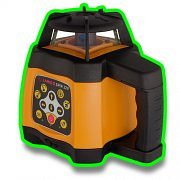 Lasery w LamigoW ofercie Lamigo znajdziesz zarówno lasery liniowe, jak i te rotacyjne. Przy okazji na pewno przyda Ci się dodatkowy osprzęt do nich, który znacznie ułatwi ich obsługę. Dodatkowo Lamigo posiada także sztab sprzedawców, którzy zawsze chętnie pomogą dobrać odpowiednie urządzenia do Twoich potrzeb. Pamiętaj, że różne lasery mają różne specyfikacje! Po więcej informacji wejdź na stronę Lamigo i przekonaj się sam!